โครงการเตรียมความพร้อมในการเป็นอาจารย์ผู้สอนใหม่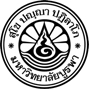 หลักสูตรพยาบาลศาสตรบัณฑิต คณะพยาบาลศาสตร์ มหาวิทยาลัยบูรพา*********๑. ชื่ออาจารย์ผู้สอนใหม่.................................…………………………………………………….……………………………………๒. กลุ่มวิชา.................................………………………………………………………………………….………………….…………….๓. ชื่ออาจารย์พี่เลี้ยง...................………………………………………………………………………….………………….…………….๔. วิชาที่เตรียมความพร้อม   	  รายวิชาทฤษฎี  		  รายวิชาปฏิบัติ      รหัสวิชา............................................ชื่อวิชา.........................................................................................................เปิดสอนใน 	  ภาคต้น 	     ภาคปลาย 	  ภาคฤดูร้อน ปีการศึกษา.............................ส่วนที่ ๑ สำหรับอาจารย์พี่เลี้ยงประเมินอาจารย์ใหม่- ๒ -๕. ความเห็นอาจารย์พี่เลี้ยง	ผ่าน					ไม่ผ่าน                    ลงนาม..................................................................อาจารย์พี่เลี้ยง              (...................................................................) วัน/เดือน/ปี......................................................................ลงนาม..................................................................(..........................................................................) ประธานสาขาวิชาวัน/เดือน/ปี...................................................................หัวข้อการประเมินดีมาก (๔)ดี(๓)พอใช้ (๒)ปรับปรุง (๑)๑. ได้บรรลุตามวัตถุประสงค์ในการเตรียมความพร้อมฯ หรือไม่   ๑.๑ .....................................................................................................   ๑.๒ .....................................................................................................              ๑.๓ .....................................................................................................   ๑.๔ .....................................................................................................      ๒. ได้ดำเนินการตามแผนที่ตั้งไว้ในการเตรียมความพร้อมฯ หรือไม่๓. สมรรถนะการเตรียมความพร้อมฯ เพิ่มขึ้น ดังนี้    ๓.๑ มีการวางแผนการสอน    ๓.๒ มีเทคนิคและวิธีการสอนที่ดี    ๓.๓ มีวิธีการสอนที่เน้นผู้เรียนเป็นสำคัญ    ๓.๔ มีจรรยาบรรณและจริยธรรมความเป็นครู    ๓.๕ มีการวัดและการประเมินผลที่เหมาะสม    ๓.๖ มีการนำผลการประเมินมาใช้ประโยชน์ในการวางแผนการสอน          และปรับปรุงการสอน    ๓.๗ มีการใช้สื่อประกอบการสอนที่เหมาะสม๔. ความสามารถในการกระตุ้นให้นิสิตคิดวิเคราะห์ สังเคราะห์     และเชื่อมโยงความรู้จากแหล่งต่างๆ๕. ความสามารถในการสรุปรวบยอดความคิดในการศึกษาค้นคว้า     (Conceptual Skill)๖. ความสามารถในการสอนให้นิสิตใช้กระบวนการคิดอย่างมีอิสระ     กล้าแสดงออก และมีความคิดริเริ่มสร้างสรรค์๗. ความสามารถในการรู้เท่าทันอารมณ์ตนเองและการควบคุมอารมณ์